History Day Contract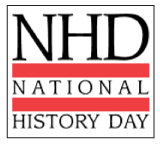 DirectionsReview the advantages and disadvantages of working alone and in a group.Indicate choices in the box below and sign this contract.Ask your parent/guardian to read this contract and sign his or her name indicating support of your choices.Turn in this complete contract by:  (Insert Date)WORKING AS AN INDIVIDUALAdvantagesYou will increase your independence.You will be the sole decision maker.You can work when and where you want.You will not face differences in opinion and work ethic.DisadvantagesYou will be responsible for all costs and research.You won’t use collaborative skills.You won’t have a partner to motivate you.WORKING AS A GROUPAdvantagesYou can improve collaborative skills.You can share project costsYou can make decisions together.You can draw on one another’s strengths and talentsDisadvantagesYou may have scheduling difficulties.You may have differences of opinion.You may have differences in work ethics.You will have to increased communication demands.I will work:     _____ As an individual     _____ As a Group with _______________________________________________________________I/we would like to research _____________________________________________________________ ____________________________________________________________________________________ for my History Day project.Student Signature:   _______________________________________Parent Signature:  _________________________________________Teacher Sign off:  __________________________________________